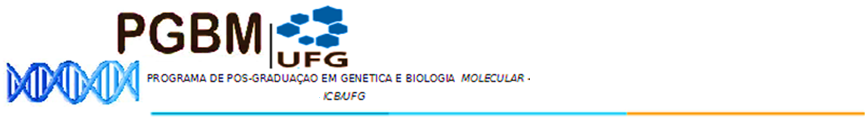 DEFESA DE DISSERTAÇÃO Nº 061“Expressão heteróloga e imunolocalização das proteínas HSP30 e catalase peroxissomal identificadas na parede de Paracoccidioides spp. interagindo com macrófagos”Christie Ataides Pereira.       BANCA:  Profa. Dra. Célia Maria de Almeida Soares – ICB/UFG/GO		Profa. Dra. Fátima Ribeiro Dias – IPTSP/UFG/GO                        Prof. Dr. Juliano Domiraci Paccez – ICB/UFG/GOLOCAL: Anfiteatro do ICB III      DATA: 09/03/2018      HORÁRIO: 14hs00min MAIORES INFORMAÇÕES NA SECRETARIA DO PROGRAMA NO ICB IV.